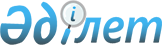 Вопросы финансирования деятельности Полномочного представителя Республики Казахстан в Комиссии по экономическим вопросам при Экономическом совете Содружества Независимых Государств
					
			Утративший силу
			
			
		
					Постановление Правительства Республики Казахстан от 12 августа 2004 года N 844. Утратило силу - постановлением Правительства РК от 23 марта 2005 г. N 257 (вводится в действие с 1 января 2005 г.)      Правительство Республики Казахстан постановляет: 

      1. Утвердить прилагаемый План финансирования расходов по обеспечению деятельности Полномочного представителя Республики Казахстан в Комиссии по экономическим вопросам при Экономическом совете Содружества Независимых Государств. 

      2. Министерству иностранных дел Республики Казахстан осуществлять финансирование деятельности Полномочного представителя Республики Казахстан в Комиссии по экономическим вопросам при Экономическом совете Содружества Независимых Государств за счет средств, предусмотренных в республиканском бюджете по программе "Участие в международных организациях и других международных органах" на соответствующий год, согласно прилагаемому плану финансирования. 

      3. Признать утратившим силу постановление  Правительства Республики Казахстан от 28 ноября 2003 года N 1195 "Некоторые вопросы финансирования деятельности Полномочного Представителя Республики Казахстан в Комиссии по экономическим вопросам при Экономическом Совете СНГ Темирбаева В.Б.". 

      4. Настоящее постановление вступает в силу со дня подписания.       Исполняющий обязанности 

      Премьер-Министра 

      Республики Казахстан Утвержден               

постановлением Правительства     

Республики Казахстан         

от 12 августа 2004 года N 844      

План финансирования расходов по обеспечению деятельности 

      Полномочного представителя Республики Казахстан 

      в Комиссии по экономическим вопросам при Экономическом совете 

      Содружества Независимых Государств ___________________________________________________________________ 

    Наименование расходов        ! Сумма расходов (в долларах США) 

------------------------------------------------------------------- 

  Денежное содержание                        1580,0 

  Транспортные услуги                         270,0 

  Услуги связи и 

  канцелярские товары                         150,0 

  Итого расходов в месяц:                    2000,0 

------------------------------------------------------------------- 

  Всего текущих расходов на год: 

  2000,0 * 12 = 24000,0 долларов США 
					© 2012. РГП на ПХВ «Институт законодательства и правовой информации Республики Казахстан» Министерства юстиции Республики Казахстан
				